浙江省自然科学基金信息管理系统操作说明书（会员注册）建议使用谷歌浏览器（Chrome18以上）1.概述1.1.文档目的     本文档是浙江省自然科学基金信息管理系统项目（简称：省基金会项目）的会员注册操作说明书，编写本使用说明的目的是充分叙述会员注册操作流程。2.运行环境2.1.运行环境要求3. 浙江省自然科学基金信息管理系统操作说明会员注册会员注册进入登录页页，点击“会员注册”，可进行普通研究人员会员注册。步骤：点击“会员注册”（http://zjnsf.kjt.zj.gov.cn/#/login）；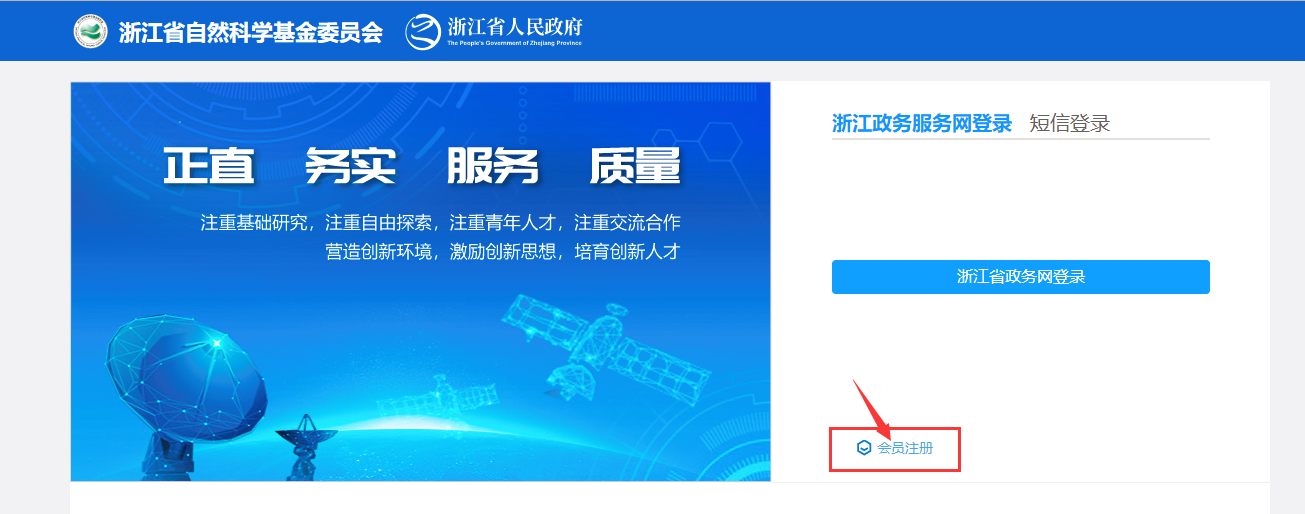 跳转至政务服务网授权登录页，输入政务网用户名密码（如果非政务网用户请先注册）；政务网登录成功。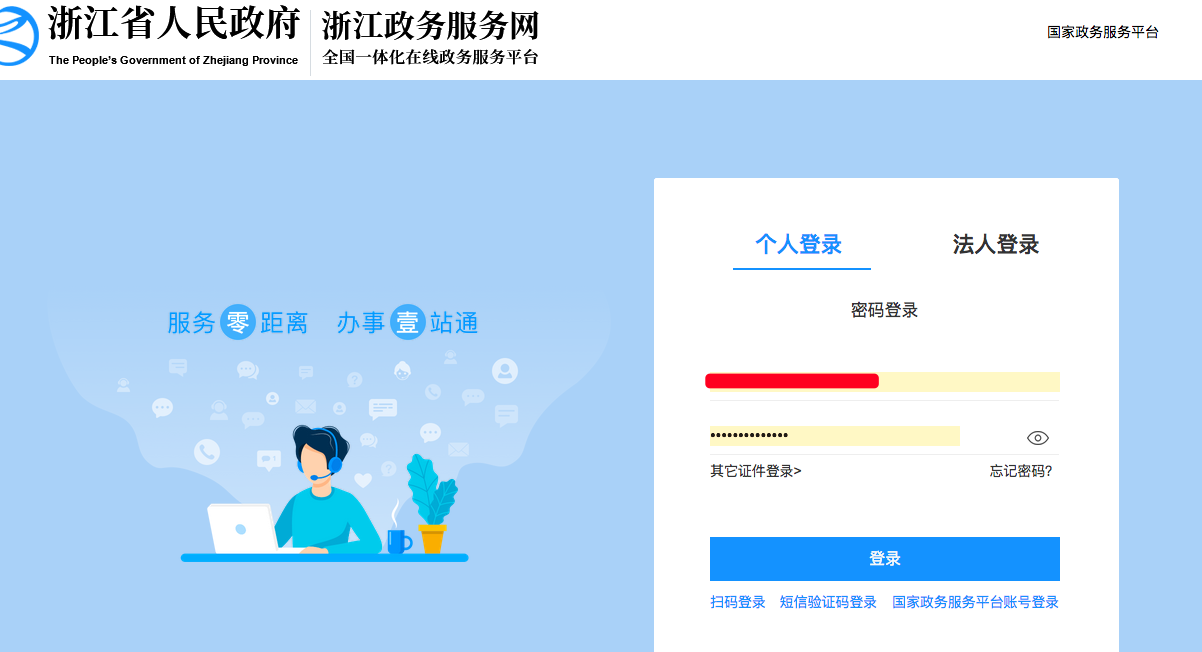 如果您是外籍用户，登录时提示需要进行高级认证，请到您所在城市的行政服务中心线下办理，咨询电话：0571-88808880。完成现场认证之后方可进行正常登录与项目申报。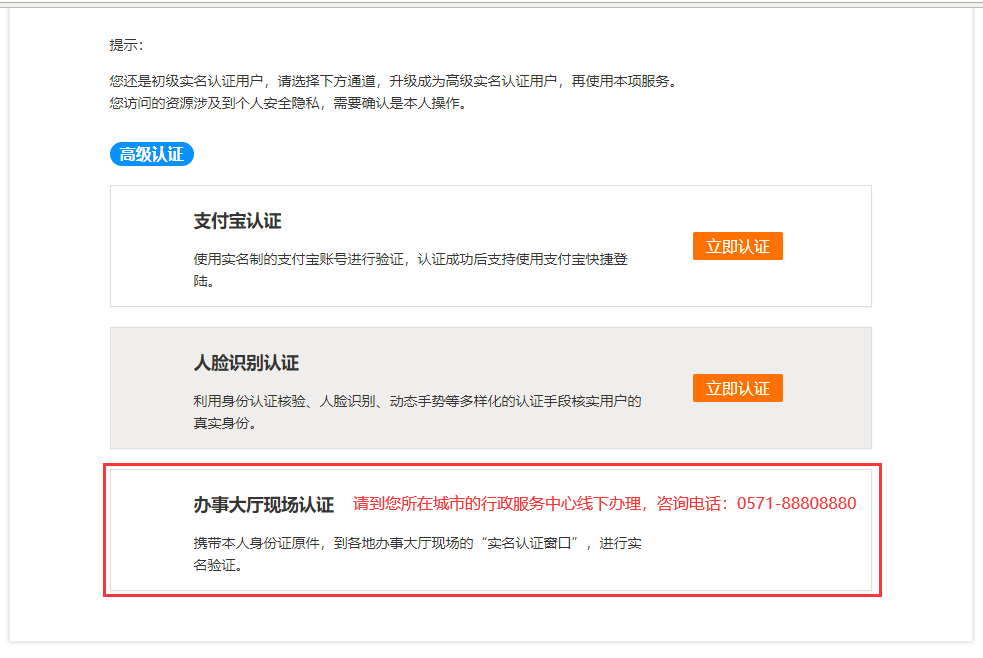 读取政务网的个人基本信息，进入会员注册页面。确认个人实名信息，并选择关联单位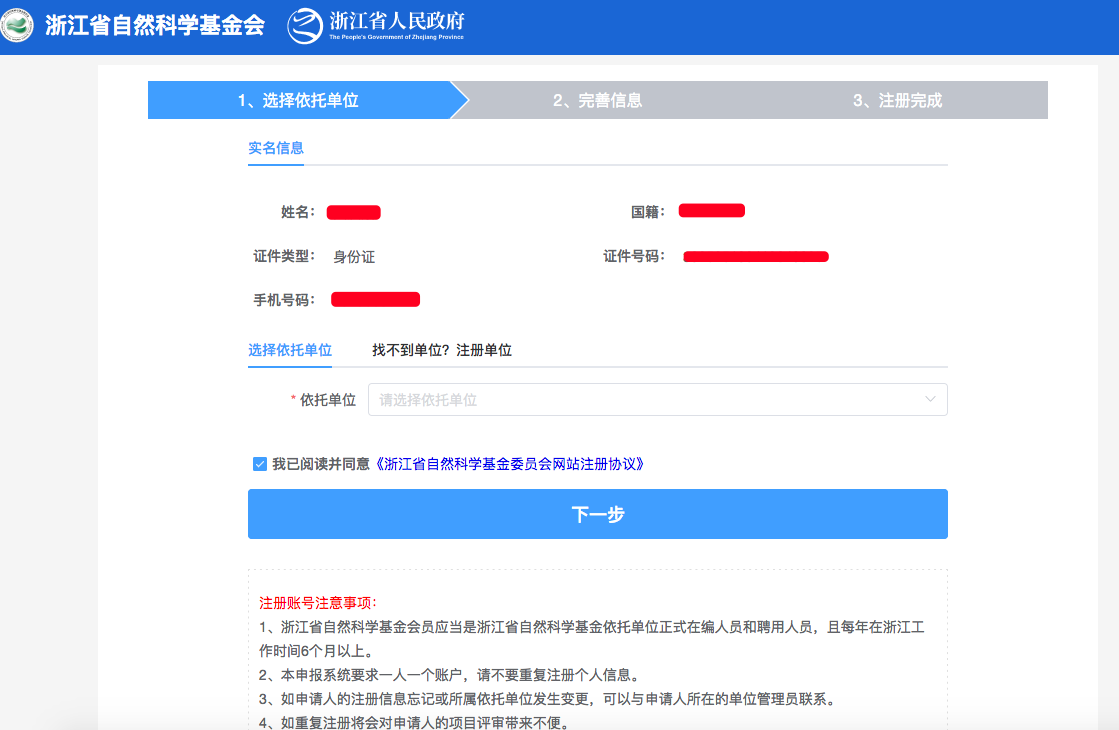 个人信息完善页面，包括基本信息、专业信息（头像图片必须上传）。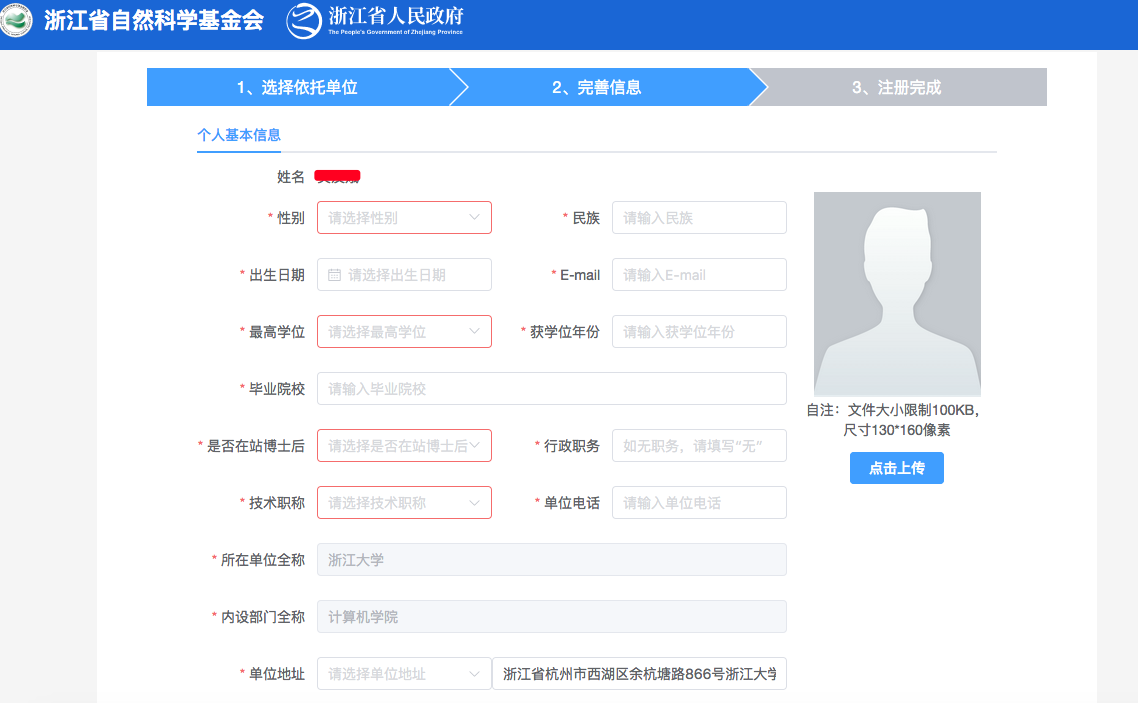 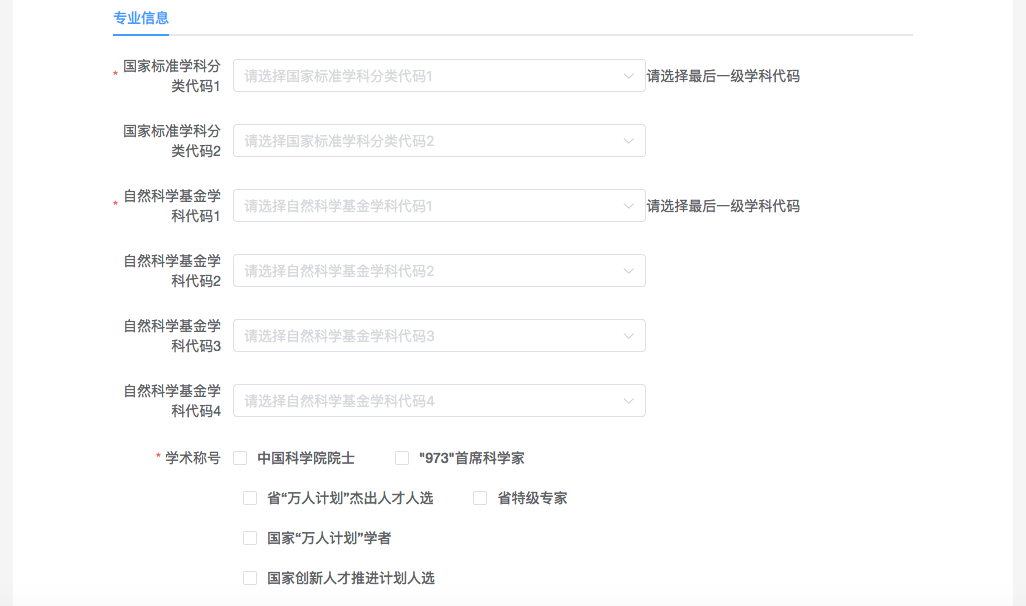 点击“提交“，提示提交成功。（会员注册的提交至单位管理员处审核，审核通过会有短信通知）常见问题：由于选错单位，本单位管理员找不到我的帐号，账号没法审核通过怎么办：联系本单位管理员（非基金办），请本单位管理员登陆管理员帐号，会员中心-会员管理及审核-会员转入。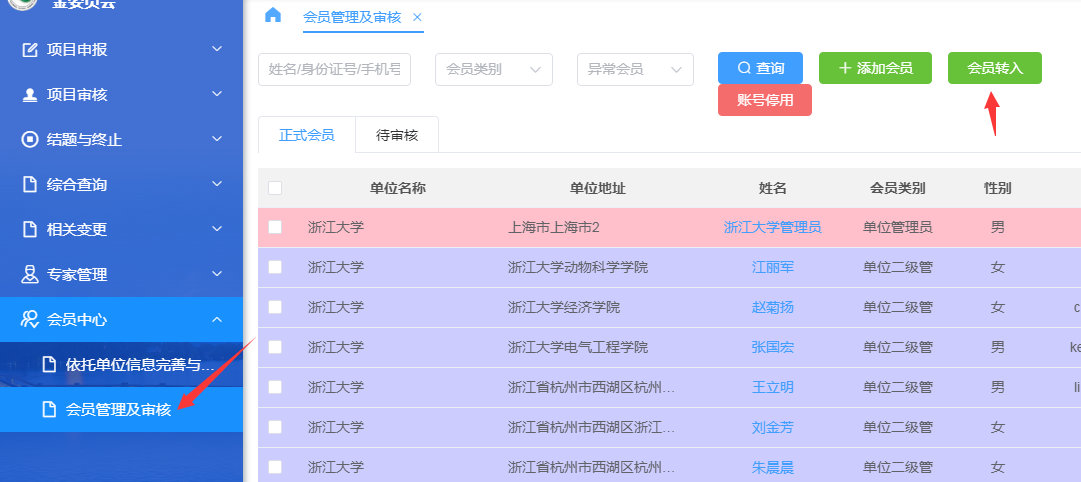 序号运行环境项说明1操作系统Windows XP或以上版本，及Mac、Linux2浏览器版本Chrome（Chrome18以上），Firefox3分辨率1024*768及以上